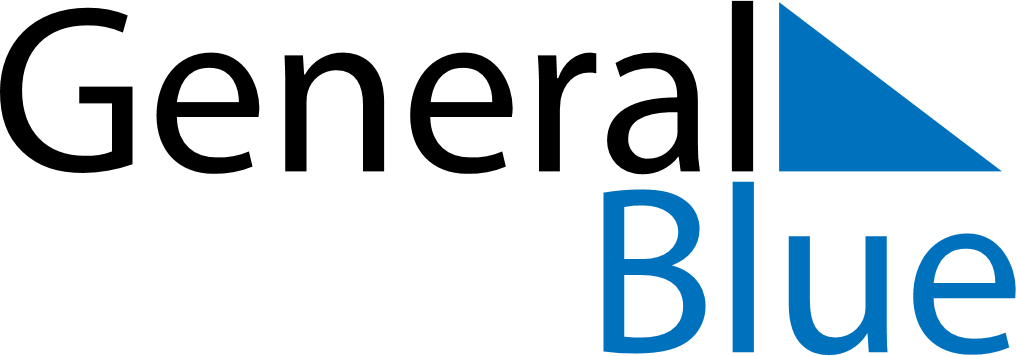 Daily PlannerSeptember 21, 2026 - September 27, 2026Daily PlannerSeptember 21, 2026 - September 27, 2026Daily PlannerSeptember 21, 2026 - September 27, 2026Daily PlannerSeptember 21, 2026 - September 27, 2026Daily PlannerSeptember 21, 2026 - September 27, 2026Daily PlannerSeptember 21, 2026 - September 27, 2026Daily Planner MondaySep 21TuesdaySep 22WednesdaySep 23ThursdaySep 24FridaySep 25 SaturdaySep 26 SundaySep 27MorningAfternoonEvening